Диагностическая работа в 1 классеI. Ценностное отношение к информации.Задание 1. Прочитай текст.У кого какой дом.Около пруда рос дуб. С одной стороны дуба было дупло. Это – дом совы. С другой стороны  дуба была нора. Там дом крота.На сук дуба Дима и Лида приладили домик из планок. А этот домик для скворца!  Почему Дима и Лида сделали домик для скворца? Обведи вариант ответа:А) Чтобы похвалили взрослые;Б) Попросил учитель;В) Чтобы у скворцов был свой дом.II. Оценка знаний информации.Задание 2.Сколько предложений в данном тексте? Посчитай предложения.  Выбери и  обведи правильный вариант ответа.А)                            Б )                                    В)Задание 3.  Подчеркни правильные ответы.В слове ДУБ:А) Первый звук согласныйБ) Последний звук гласныйВ) В слове три буквыЗадание 4. Найди в тексте, сколько домиков для животных на дубе и под дубом. Посчитай. Впиши нужную цифру.Задание 5. Рассмотри картинки. О каком животном НЕ говорится в тексте? Обведи эту картинку.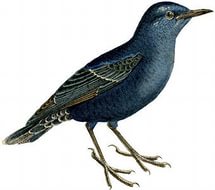 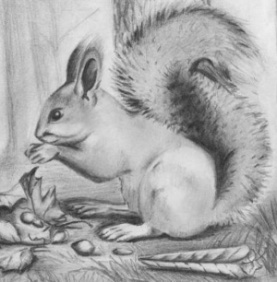 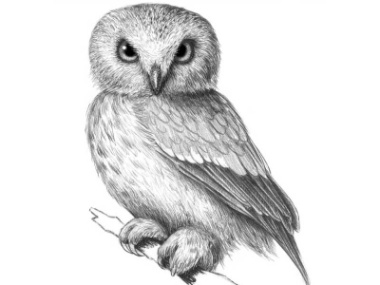 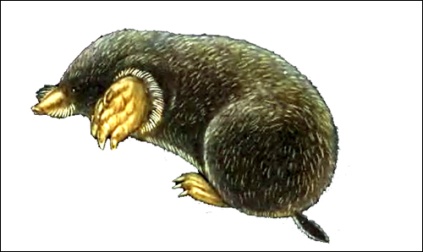 Задание 6. Определи количество букв и звуков в словах:                                   букв              звуков                                   ДРУГОЙ                                    букв           звуков                                     НОРА Задание 7.Найди в тексте ответ на вопрос: Около чего рос дуб?  Впиши это слово.III. Деятельностное отношение к информации.Задание 8. Найди в тексте второе предложение.  Составь схему предложения.___________________________________________________Задание 9. Рассмотри схему. Соедини  слово со схемой.                    СОВА                            КРОТ                            СКВОРЕЦ                       Задание 10. Составь схему к слову СОВА.Критерии оценивания выполнения заданий комплексной работы для 1 классаВысокий уровень  – 18-16 балловСредний уровень –15-13Низкий уровень – 12-10Не приемлемый уровень – от 0 до 9№п/пПланируемый результатКлючиБаллыЦенностное отношение к информации.Ценностное отношение к информации.Ценностное отношение к информации.Ценностное отношение к информации.1ЛЭтические чувства. Умение находить выход из данной ситуации.Эмоционально-нравственные чувства.А) ЭгоистическийБ) СоциальныйВ) Альтруистический – высокий уровень.0 баллов1 балл2 баллаОценка знания информации.Оценка знания информации.Оценка знания информации.Оценка знания информации.2ПУмение владеть счетными навыками.М/П Умение выделять предложения из всего текста по внешним признакам.Верный ответ: В)Другие ответы1 балл0 баллов3ПУмение классифицировать буквы и звуки на гласные и согласные.М/ПУмение делать выводы на основе сделанного анализа.Верный ответ: А)В)Найдены два верных ответа:1 балл1 балл2 балла4ПУмение владеть счетными навыками.М/П Умение правильно считывать информацию из текста и переводить ее в цифру.Верный ответ:3Выполнены обе части задания.1 балл1 балл2 балла5ПУмение правильно определять и называть животных по картинкам.М/ПУмение извлекать необходимую информацию из текста и фиксировать ее.Верный ответ:БЕЛКА1 балл6ПУмение различать буквы и звуки в словах.М/ПУмение считывать информацию, представленную визуальным и звуковым способом.Верный вариант:ДРУГОЙ – 6 букв, 6 звуковНОРА    -    4 буквы, 4 звукаВыполнены обе части задания.Другие варианты:1 балл1 балл2 балла0 баллов7М/ПУмение находить информацию из текста и отвечать на поставленный вопрос.Верный ответ:
ПРУДВыполнены обе части:1 балл1 балл2 баллаДеятельностное отношение к информации.Деятельностное отношение к информации.Деятельностное отношение к информации.Деятельностное отношение к информации.8ПУмение определять количество слов в предложении. М/ПУмение находить предложение в тексте по внешнему признаку.Умение переводить текстовую информацию в схему.                                       _  ___ .Выполнены обе части:Другие варианты:1 балл1 балл2 балла0 баллов9ПУмение проводить звукобуквенный анализ слов.М/ПУмение устанавливать соответствие слова и схемы слова. Умение извлекать необходимую информацию из схемы.Верный ответ слово:СКВОРЕЦВыполнены обе части задания.Другие варианты:1 балл2 балла0 баллов10ПУмение проводить звукобуквенный анализ М/ПУмение интерпретировать текстовую информацию в схему.Верный вариант: Другие варианты:2 балла1 балл1балл0 баллов